襄城县人大全数字无纸化投票表决会议系统项目公开招标文件（项目编号：XZZ-G2018049）襄城县政府采购中心2018年8月30日招标文件目录一、公开招标邀请函……………………………………………………… 3二、项目需求及其它要求………………………………………………………8三、投标人须知 ………………………………………………………………26（一）说明和释义（二）招标文件说明（三）投标文件的编写和说明（四）投标文件的递交（五）特别提示（六）开标和评标（七）授予合同 四、合同一般条款…………………………………………………………42五、合同特殊条款…………………………………………………………45六、合同书…………………………………………………………………46七、投标文件有关格式……………………………………………………48第一部分  投标邀请函     襄城县政府采购中心受襄城县人民代表大会常务委员会的委托，就“襄城县人大全数字无纸化投票表决会议系统项目”进行公开招标,欢迎符合相关条件的投标企业报名参加。一、项目名称：襄城县人大全数字无纸化投票表决会议系统项目       二、项目编号：XZZ-G2018049  三、采购需求：襄城县人大全数字无纸化投票表决会议系统，智能无纸化会议管理平台1台、智能无纸化流媒体服务器1台、智能无纸化会议终端5台等无纸化会议设备；预算: 650000.00元，（具体要求和未尽事宜详见招标文件）。四、投标人资质要求：（一）符合《中华人民共和国政府采购法》第二十二条规定；（二）投标人必须具备独立法人资格且具有相应的相关经营范围的供应商或生产商，必须具有履行合同及具备供货和售后维护保障能力；（三）根据《关于在政府采购活动中查询及使用信用记录有关问题的通知》 (财库[2016]125 号)的规定，投标人不得被列入失信被执行人、重大税收违法案件当事人名单、政府采购严重违法失信行为记录名单。（查询网站：信用中国和中国政府采购网，并提供报名时间内网站截图为准 ）；（四）本次招标不接受联合体投标；（五）本次招标采用资格后审。五、报名方式：网上报名，供应商须加入许昌市公共资源交易中心供应商库，报名期限内在全国公共资源交易平台（河南省•许昌市）网上报名。详情查看(河南省•许昌市）（www.xcggzy.gov.cn）首页办事指南中的业务流程<网上报名须知>，网上报名后，自行下载招标文件。六、领取招标文件方式、时间及投标文件的递交：   1、持CA数字认证证书，登录《全国公共资源交易平台（河南省·许昌市）》“系统用户注册”入口http://221.14.6.70:8088/ggzy/eps/public/RegistAllJcxx.html）进行免费注册登记（详见“常见问题解答-诚信库网上注册相关资料下载”）；2、在投标截止时间前均可登录【全国公共资源交易平台（河南省·许昌市）】“投标人/供应商登录”入口（http://221.14.6.70:8088/ggzy/）自行下载招标文件（详见“常见问题解答-交易系统操作手册”）。3、本项目为全流程电子化交易项目，投标人须提交电子投标文件和纸质投标文件。3.1、加密电子投标文件（.file格式）须在投标截止时间（开标时间）前通过《全国公共资源交易平台(河南省▪许昌市)》公共资源交易系统成功上传。3.2、纸质投标文件（正本1份、副本1份）和备份文件1份（使用电子介质存储）及采购清单Word格式电子版，在投标截止时间（开标时间）前递交至本项目开标地点。交易系统操作手册”）。4、递交投标文件：请于2018年9月20日上午9：00前密封递交到襄城县公共资源交易中心1207开标室。5、招标文件售价：递交投标文件同时缴纳招标文件工本费200元，否则拒绝投标文件。七、未通过许昌公共资源交易网下载招标文件的投标企业，拒收其递交的投标文件。八、投标保证金的提交：1、投标保证金为投标文件的组成部分之一。2、投标人向招标人提交 13000元的投标保证金。                  3、投标保证金用于保护本次招标人免受投标人的行为而引起的风险。4.投标保证金缴纳方式：缴纳截止时间,同投标截止时间。一、投标保证金的递交方式：银行转帐、银行电汇（均需从投标人注册银行账户转出），不接受以现金方式缴纳的投标保证金。凡以现金方式缴纳投标保证金而影响其投标结果的，由投标人自行负责。 二、使用银行转帐形式的，于缴纳截止时间前通过投标人注册银行账户将款项一次足额递交、成功绑定，以收款人到账时间为准，在途资金无效，视为未按时交纳。同时投标人应承担节假日、异地、跨行等银行系统不能支付的风险。三、投标保证金缴纳方式：1、投标人网上下载招标文件后，登录http://221.14.6.70:8088/ggzy系统，依次点击“会员向导”→“参与投标”→“费用缴纳说明”→“保证金缴纳说明单”，获取缴费说明单，根据每个标段的缴纳说明单在缴纳截止时间前缴纳；2、成功缴纳后重新登录前述系统，依次点击“会员向导”→“参与投标”→“保证金绑定”→“绑定”进行投标保证金绑定。3、《保证金缴纳绑定操作指南》获取方法：登录许昌公共资源交易系统-组件下载-《保证金缴纳绑定操作指南》。4、投标人要严格按照“保证金缴纳说明单”内容缴纳、成功绑定投标保证金，未绑定标段的投标保证金，视为未按时交纳。并将缴纳凭证“许昌公共资源交易中心保证金缴纳回执”附于投标文件中，同时在开标现场提供一份“许昌公共资源交易中心保证金缴纳回执”以备查询。5、每个投标人每个项目每个标段只有唯一缴纳账号，切勿重复缴纳或错误缴纳。6、投标人所提交的投标保证金仅限当次投标项目（标段）有效，不得重复替代使用。一个招标项目有多个标段或者有多个项目同时招标的，投标人必须按项目、标段分别提交投标保证金。7、不同投标人的投标保证金不得从同一单位或者个人的账户转出。8、未按上述规定操作引起的无效投标，由投标人自行负责。9、汇款凭证无需备注项目编号和项目名称。四、凡投标人投标保证金交纳至同一标段相同子账号的，保证金暂不予退还，并依照《许昌市公共资源交易当事人不良行为管理暂行办法》（许公管委〔2017〕1号）规定，进行调查、认定、记录，并予以公示公告。对涉嫌串通投标，经调查核实后，记录不良行为，移交有关部门进行查处，不予退还的保证金上缴国库。     九、参加开标时必须提供以下证件原件：    （一）法人授权委托书；    （二）委托代理人身份证；（三）企业法人营业执照、税务登记证、组织机构代码证或三证合一的营业执照；（四）根据《关于在政府采购活动中查询及使用信用记录有关问题的通知》 (财库[2016]125 号)的规定，对列入失信被执行人、重大税收违法案件当事人名单、政府采购严重违法失信行为记录名单查询。（查询网站：信用中国和中国政府采购网，并提供网站截图为准，并加盖单位公章）；（五）招标文件要求相关资质、资料及证明材料；十、其他事宜：开标时间：2018年9月20日上午9：00（北京时间），逾期送达或不符合规定的投标文件不予接受；开标地点：襄城县公共资源交易中心1207开标室（襄城县八七路东段电子商务产业园12楼1207室）； 公告及相关信息发布媒体：河南省政府采购网、许昌市政府采购网、全国公共资源交易平台（河南省·许昌市）。十一、联系方式：采购机构：襄城县政府采购中心     联系地址：襄城县八七路东段电子产业园     联系电话：0374-3998026采购单位：襄城县人民代表大会常务委员会联系地址：襄城县烟城路中段联系电话：0374-3999100                                                      襄城县政府采购中心 2018年8月30日特别提示：本项目为全流程电子化交易项目，请认真阅读招标文件，并注意以下事项。1.投标人应按招标文件规定编制、提交电子投标文件和纸质投标文件。开、评标现场不接受投标人递交的备份电子投标文件和纸质投标文件以外的其他资料。2.电子文件下载、制作、提交期间和开标（电子投标文件的解密）环节，投标人须使用CA数字证书（证书须在有效期内）。3.电子投标文件的制作3.1 投标人登录《全国公共资源交易平台(河南省▪许昌市)》公共资源交易系统（http://221.14.6.70:8088/ggzy/）下载“许昌投标文件制作系统SEARUN V1.0”，按招标文件要求制作电子投标文件。电子投标文件的制作，参考《全国公共资源交易平台(河南省▪许昌市)》公共资源交易系统——组件下载——交易系统操作手册（投标人、供应商）。3.2 投标人须将招标文件要求的资质、业绩、荣誉及相关人员证明材料等资料原件扫描件（或图片）制作到所提交的电子投标文件中。3.3投标人对同一项目多个标段进行投标的，应分别下载所投标段的招标文件，按标段制作电子投标文件，并按招标文件要求在相应位置加盖投标人电子印章和法人电子印章。一个标段对应生成一个文件夹（xxxx项目xx标段）, 其中包含2个文件和1个文件夹。后缀名为“.file”的文件用于电子投标使用，后缀名为“.PDF”的文件用于打印纸质投标文件，名称为“备份”的文件夹使用电子介质存储，供开标现场备用。加密电子投标文件的提交4.1加密电子投标文件应在招标文件规定的投标截止时间（开标时间）之前成功提交至《全国公共资源交易平台(河南省▪许昌市)》公共资源交易系统（http://221.14.6.70:8088/ggzy/）。投标人应充分考虑并预留技术处理和上传数据所需时间。4.2 投标人对同一项目多个标段进行投标的，加密电子投标文件应按标段分别提交。4.3 加密电子投标文件成功提交后，投标人应打印“投标文件提交回执单”供开标现场备查。5.评标依据5.1采用全流程电子化交易评标时，评标委员会以电子投标文件为依据评标。5.2全流程电子化交易如因系统异常情况无法完成，将以人工方式进行。评标委员会以纸质投标文件为依据评第二部分  项目需求及其它要求一、项目要求：采购清单：三、其它要求：（一）、采购标的执行标准：按照国家相关标准达到合格要求；（二）、服务标准、期限、效率等要求：上门服务，并提供质保期 ；（三）、验收标准：由采购人成立验收小组,按照采购合同的约定对中标人履约情况进行验收。验收时,按照采购合同的约定对每一项技术、服务、安全标准的履约情况进行确认。验收结束后,出具验收书,列明各项标准的验收情况及项目总体评价,由验收双方共同签署。按照国家相关标准、达到合格要求。（四）、付款方式（不响应者为无效投标）： 商品交付并通过验收后，支付合同总价的90%，剩余10％作为质保金，设备运行1个月后无质量问题一次付清。（五）、预算上限：650000.00 ，超出者为无效投标。（六）、工期： 自合同签订之日起5日内交付商品 。第三部分  投标人须知 一、 说明和释义（一）、适用范围  本采购文件仅适用于本邀请中所述的服务，采购文件即招标文件。（二）、定义  1、“采购人”系指本次采购的襄城县人民代表大会常务委员会。  2、“投标人”系指向招标人提交投标文件的供应商（公司或企业）。  3、“采购机构”系指组织本次采购的襄城县政府采购中心。  4、“项目”系指本次采购的货物或服务。（三）、合格的投标人	  1、符合本招标文件要求。  2、本项目不接受联合体投标。  3、遵守中华人民共和国法律、法规和相关规定。（四）、投标费用 投标人应自行承担参加投标活动有关的全部费用，采购人在任何情况下均无义务和责任承担上述费用。 二 招标文件说明(一)、招标文件的构成 1、招标文件用以阐明采购所需的货物及服务，以及招标投标程序和合同条款。招标文件由下述部分组成：   （1）、投标邀请函；   （2）、项目要求；   （3）、特别提示；   （4）、投标人须知；   （5）、合同一般条款；   （6）、合同特殊条款（针对该项目双方约定的主要内容）；   （7）附件。2、招标文件以中文编制。3、投标人被视为熟悉上述与履行合同有关的一切情况。  （二）、招标文件的澄清投标人对招标文件如有疑点，可要求澄清，应在投标截止时间10日前在全国公共资源交易平台（河南省·许昌市）电子平台提出，书面材料加盖单位公章以书面形式递交给招标人。采购人或采购机构将视情况确定采用适当方式予以澄清或以书面形式予以答复，并在其认为必要时，将不标明查询来源的书面答复发给已购买招标文件的每一投标人。  （三）、招标文件的修改1、在投标截止日期15日前，采购人或采购机构可主动地或依据投标人要求澄清的问题修改招标文件。2、为使投标人在准备投标文件时有合理的时间考虑招标文件的修改，采购人或采购机构可酌情推迟投标截止时间和开标时间。3、招标文件的修改书将构成招标文件的一部分，对投标人有约束力。三、投标文件的编写和说明投标人应仔细阅读招标文件的所有内容，按招标文件的要求提供投标文件，并保证所提供的全部资料的真实性，以使其投标对招标文件作出实质性响应，否则，其投标可能被拒绝。   （一）、投标文件书写、计量单位使用等1、投标人和招标人就投标交换的文件和来往的信件，应以中文书写。2、除在招标文件的技术规格中另有规定外，计量单位应使用中华人民共和国法定计量单位（国际单位制和国家选定的其他计量单位）。   （二）、投标文件1、投标文件份数电子投标文件：成功上传至《全国公共资源交易平台（河南省·许昌市）》公共资源交易系统加密电子投标文件1份（文件格式为： XXX公司XXX项目编号.file）。使用电子介质存储的备份文件1份（文件格式为：名称为“备份”的文件夹）。纸质投标文件：正本一份，副本一份。使用格式为“投标文件（供打印）.PDF”的文件电子投标文件和纸质投标文件的内容、格式、水印码、签章应一致。2、投标文件的签署盖章2.1电子投标文件：按招标文件要求加盖电子印章和法人电子印章。2.2纸质投标文件：纸质投标文件正本和副本投标文件封面上应清楚标明“正本”或“副本”字样；一旦正本和副本内容不一致时，以正本为准。投标文件的正本及所有副本的封面均须由投标人加盖投标人公章。正本按招标文件要求签字盖章（无需逐页签字盖章），副本应与正本保持一致（可为正本的复印件）。2.3 纸质投标文件正本均须打印并由法定代表人或经过法定代表人正式授权的投标人代表在正本上规定处签字（有特殊要求的按要求执行）。2.4 除投标人对错处做必要修改外，投标文件不得行间插字、涂改或增删。如有修改错漏处，必须由法定代表人或经其正式授权的代表签字并加盖投标人公章。2.5 在招标文件中已明示需盖章及签名之处，投标文件正本均须加盖投标人公章，并经投标人法定代表人或其授权代表签名。电子投标文件按招标文件要求加盖电子印章和法人电子印章。2.6纸质投标文件的装订：投标人应按附件中招标文件的要求，以A4幅面装订成册（胶装），编排目录，并在封面上标明：正本、副本、投标项目名称、招标编号、投标单位名称、日期、法人或委托其代理人等字样。3、投标文件的构成3.1投标文件的构成应符合法律法规及招标文件的要求。3.2 投标人应当按照招标文件的要求编制投标文件。投标文件应当对招标文件提出的要求和条件作出明确响应。3.3 投标文件由资格证明材料、符合性证明材料、其它材料等组成。3.4 投标人根据招标文件的规定和采购项目的实际情况，拟在中标后将中标项目的非主体、非关键性工作分包的，应当在投标文件中载明分包承担主体，分包承担主体应当具备相应资质条件且不得再次分包。3.5 投标人登录许昌公共资源交易系统下载“许昌投标文件制作系统SEARUN V1.0”，按招标文件要求根据所投标段制作电子投标文件。 一个标段对应生成一个文件夹（xxxx项目xx标段）, 其中包含2个文件和1个文件夹。后缀名为“.file”的文件用于电子投标使用，后缀名为“.PDF”的文件用于打印纸质投标文件，名称为“备份”的文件夹使用电子介质存储，供开标现场备用。电子投标文件制作技术咨询：0374-2961598。（三）、投标文件格式1. 投标文件应参照招标文件第七部分（投标文件有关格式）的内容要求、编排顺序和格式要求，投标人应按照以上要求将投标文件编上唯一的连贯页码并以A4幅面装订成册，并在投标文件封面上注明：正本/副本、所投项目名称、项目编号、投标人名称、日期等字样。2. 投标人应按招标文件提供的格式编写投标文件。招标文件未提供标准格式的投标人可自行拟定。（四）1、投标报价：本次报价为一次性报价。投标报价为人民币交服务（含验收报告、税金等等）验收至交付采购方之前的一切费用，除此之外，采购人不再支付其他费用。）  2、投标货币：报价币种为人民币。  （五）、投标人资格的证明文件投标人必须提交证明其有资格进行投标和有能力履行合同的文件，作为投标文件的一部分。  （六）、投标有效期投标文件从开标之日起，投标有效期为30天。  （七）、投标保证金1、投标保证金的缴纳1.1投标人应按“投标人须知前附表”规定时间及金额提交投标保证金，并作为其投标的一部分。未按要求提交投标保证金的投标文件为无效投标。1.2 投标保证金用于避免和减少本次招标由于投标人的行为而给采购人带来的损失。1.3 投标保证金的递交方式：银行转帐、银行电汇（均需从投标人注册银行账户转出），不接受以现金方式缴纳的投标保证金。凡以现金方式缴纳投标保证金而影响其投标结果的，由投标人自行负责。 1.4 使用银行转帐形式的，于缴纳截止时间前通过投标人注册银行账户将款项一次足额递交、成功绑定，以收款人到账时间为准，在途资金无效，视为未按时交纳。同时投标人应承担节假日、异地、跨行等银行系统不能支付的风险。1.5 投标保证金缴纳方式：1.5.1 投标人网上下载招标文件后，登录http://221.14.6.70:8088/ggzy系统，依次点击“会员向导”→“参与投标”→“费用缴纳说明”→“保证金缴纳说明单”，获取缴费说明单，根据每个标段的缴纳说明单在缴纳截止时间前缴纳；1.5.2 成功缴纳后重新登录前述系统，依次点击“会员向导”→“参与投标”→“保证金绑定”→“绑定”进行投标保证金绑定。1.5.3 《保证金缴纳绑定操作指南》获取方法：登录许昌公共资源交易系统-组件下载-《保证金缴纳绑定操作指南》。1.5.4 投标人要严格按照“保证金缴纳说明单”内容缴纳、成功绑定投标保证金，未绑定标段的投标保证金，视为未按时交纳。并将缴纳凭证“许昌公共资源交易中心保证金缴纳回执”附于投标文件中，同时在开标现场提供一份“许昌公共资源交易中心保证金缴纳回执单”以备查询。1.6 每个投标人每个项目每个标段只有唯一缴纳账号，切勿重复缴纳或错误缴纳。1.7 投标人所提交的投标保证金仅限当次投标项目（标段）有效，不得重复替代使用。一个招标项目有多个标段或者有多个项目同时招标的，投标人必须按项目、标段分别提交投标保证金。1.8 不同投标人的投标保证金不得从同一单位或者个人的账户转出。1.9 未按上述规定操作引起的无效投标，由投标人自行负责。1.10 汇款凭证无需备注项目编号和项目名称。2 、投标保证金的退还2.1 退还投标保证金时，区别中标与否，按不同时序由银行按来款途径退还原账户。2.1.1 自中标通知书发出之日起5个工作日内退还未中标人的投标保证金。2.1.2 自采购合同签订之日起5个工作日内退还中标人的投标保证金。（向襄城县政府采购中心提交合同原件）2.1.3 特殊情况处理：投标人投标过程中因账户开户银行、银行账号发生变化，不能按照来款途径原路返还投标保证金的，投标人须提供原账户开户银行相关证明及新开账户开户许可证，到襄城县公共资源交易中心政府采购股办理退款手续（联系电话：0374-3998026）。2.1.4 因投标人自身原因无法及时退还投标保证金，滞留三年以上的，投标保证金上缴财政。  2.2 有下列情形之一的，投标保证金不予退还2.2.1 投标有效期内投标人撤销投标文件的；2.2.2 投标人在投标文件中提供虚假材料的；2.2.3 除因不可抗力或招标文件认可的情形以外，中标人不与采购人签订合同的；2.2.4 投标人与采购人、其他投标人或者采购代理机构恶意串通的；2.2.5投标人无故不参加投标且未于递交投标文件截止时间前书面通知采购人或采购代理机构；2.2.6 法律法规及招标文件规定的其他情形。3 、凡投标人投标保证金交纳至同一标段相同子账号的，保证金暂不予退还，并依照《许昌市公共资源交易当事人不良行为管理暂行办法》（许公管委〔2017〕1号）规定，进行调查、认定、记录，并予以公示公告。对涉嫌串通投标，经调查核实后，记录不良行为，移交有关部门进行查处，不予退还的保证金上缴国库。   四、投标文件的递交 （一）、投标文件的密封和标记1、 投标人应将投标文件“正本”、“副本”、分别用非透明文件袋分开密封，并在密封袋封面标注项目名称、项目编号、投标单位名称（加盖公章）、法人或委托代理人（签字）、日期字样封口处加盖单位公章或法定代表人印章。使用电子介质存储的投标文件单独密封包装，并随纸质投标文件一并提交，投标文件如果未按规定密封，招标人将拒绝接收。2、除法定代表人或法定代表人授权委托人身份证外，评标时提交证明材料的原件均装入一个密封袋内，并加以密封，且列出核查清单，核查清单应附在原件密封袋表面，递交投标文件的同时将原件交于现场工作人员，供评委审查，评标结束后退还给各供应商。（二）、递交投标文件的截止时间1、所有投标文件都必须按采购机构在投标邀请函中规定的投标截止时间之前在开标现场送至招标人。2、招标人收到投标文件后，应当如实记载投标文件的送达时间和密封情况，签收保存，并向投标人出具签收回执。任何单位和个人不得在开标前开启投标文件。3、因招标文件的修改推迟投标截止时间时，则按采购机构修改通知规定的时间递交。  （三）、迟交的投标文件    招投人将拒绝在投标截止时间后收到的投标文件。  （四）、投标文件的撤销1.投标人应当在投标截止时间前完成电子投标文件的提交，可以补充、修改或撤回。投标截止时间前未完成电子投标文件提交、取得“投标文件提交回执单”的，视为撤回投标文件。2.投标人补充、修改的内容并作为投标文件的组成部分。补充或修改应当按招标文件要求签署、盖章、密封、递交，并应注明“修改”或“补充”字样。3.投标人在递交投标文件后，可以撤回其投标，但投标人必须在规定的投标截止时间前以书面形式告知招标人。4.投标人不得在投标有效期内撤销投标文件，否则招标人将不退还其投标保证金。5.除投标人另有规定外，投标人所提交的电子投标文件、纸质投标文件及电子介质存储的备份文件不予退还。  五、特别提示   （一）、投标文件中必须提供法人营业执照、税务登记证、组织机构代码证及招标文件中要求的相关证件复印件，且在评标时同时提供与复印件一致的原件。   （二）、如果投标人认为本次所采购项目存在倾向性或排斥性内容，请以书面形式向襄城县政府采购中心提出询问和澄清。(三)、本项目投标报价为一次性报价，报价包含完成本项目的一切费用。(四)、中标结果及相关信息请登陆：河南省政府采购网和许昌市政府采购网、全国公共资源交易平台（河南省·许昌市）。 (五)、采购机构不接受法定代表人为同一人的两个及两个以上法人，母公司、全资子公司及其控股公司，在同一招标项目中同时投标。(六)、投标人如果中标不得转包，一经发现和证实，将取消其中标资格并承担由此造成的损失。(七)、评标委员会判断投标文件的响应性仅基于投标文件本身而不依靠外部证据。(八)、投标文件属下列情况之一的为无效投标1、未按要求提交投标保证金的（保证金缴纳回执单）；2、不具备招标文件中规定资格要求的；3、未按照招标文件规定要求密封、签署、盖章的；4、投标文件中没有提供招标文件中要求的资格证明材料，评标时没有提供与复印件相一致的原件的；5、不响应付款方式的；6、出席代表与授权书中的代理人、身份证原件不相符的；7、有下列情形之一的，视为投标人串通投标，其投标无效：    7.1 不同投标人的投标文件由同一单位或者个人编制；    7.2 不同投标人委托同一单位或者个人办理投标事宜；    7.3 不同投标人的投标文件载明的项目管理成员或者联系人员为同一人；    7.4 不同投标人的投标文件异常一致或者投标报价呈规律性差异；    7.5 不同投标人的投标文件相互混装；    7.6 不同投标人的投标保证金从同一单位或者个人的账户转出。8、不符合法律、法规和招标文件中规定的其他实质性要求的。   （九）、投标文件除签名外，不允许手写。(十）、为了防止或纠正违法的或者不正当的政府采购行为，根据《政府采购法》相关规定，供应商对本次政府采购活动事项有疑问的，可以向采购人或采购代理机构提出询问、质疑或投诉。（十一）、招标文件的最终解释权归襄城县政府采购中心所有。六、开标和评标（一）、开标1 招标人将按招标文件规定的时间和地点组织公开开标。开标由采购代理机构主持，邀请投标人参加。评标委员会成员不得参加开标活动。2 招标人应当对开标、评标现场活动进行全程录音录像。录音录像应当清晰可辨，音像资料作为采购文件一并存档。3 开标时，由投标人或者其推选的代表检查纸质投标文件和备份文件（使用电子介质存储）的密封情况；经确认无误后进行电子投标文件的解密。解密后宣布投标人名称、投标价格、修改和撤回投标的通知（如有的话）和招标文件规定的需要宣布的其他内容。3.1 电子投标文件的解密全流程电子化交易项目电子投标文件采用双重加密。解密需分标段进行两次解密。（1）投标人解密：投标人使用本单位CA数字证书远程或现场进行解密。需开标现场使用一体机进行解密的，请在代理机构引导下进行。（2）采购代理机构解密：采购代理机构按电子投标文件到达交易系统的先后顺序，使用本单位CA数字证书进行再次解密。3.2 电子投标文件解密异常情况处理（1）因电子交易系统异常无法解密电子投标文件的，使用纸质投标文件以人工方式进行。（2）因投标人原因电子投标文件解密失败的，由系统技术人员协助投标人将备份文件（电子介质存储）导入系统。若备份文件（电子介质存储）无法导入系统或导入系统仍无法解密的，其投标将被拒绝。4 投标人不足3家的，不得开标。5 开标过程由采购代理机构负责记录，由参加开标的各投标人代表和相关工作人员签字确认后随采购文件一并存档。6 投标人代表对开标过程和开标记录有疑义，以及认为采购人、采购代理机构相关工作人员有需要回避的情形的，应当场提出询问或者回避申请。采购人、采购代理机构对投标人代表提出的询问或者回避申请应当及时处理。7 投标人未参加开标的，视同认可开标结果。8 开标结束后，采购人依法对投标人的资格进行审查，合格投标人不足3家的，不得评标。（二）、评标委员会评标委员会的组成1 招标人将依法组建评标委员会，评标委员会由采购人代表和评审专家组成，成员人数应当为5人以上单数，其中评审专家的人数不少于评标委员会成员总数的三分之二。评审专家依法从政府采购评审专家库中随机抽取。2 评审专家对本单位的采购项目只能作为采购人代表参与评标。采购代理机构工作人员不得参加由本机构代理的政府采购项目的评标。3 评审专家与投标人存在下列利害关系之一的,应当回避:(一)参加采购活动前三年内,与供应商存在劳动关系,或者担任过供应商的董事、监事,或者是供应商的控股股东或实际控制人；(二)与供应商的法定代表人或者负责人有夫妻、直系血亲、三代以内旁系血亲或者近姻亲关系；(三)与供应商有其他可能影响政府采购活动公平、公正进行的关系。4 评审专家发现本人与参加采购活动的供应商有利害关系的,应当主动提出回避。采购人或者采购代理机构发现评审专家与参加采购活动的供应商有利害关系的,应当要求其回避。5 采购人不得担任评标小组长。6 采购人可以在评标前说明项目背景和采购需求，说明内容不得含有歧视性、倾向性意见，不得超出招标文件所述范围。说明应当提交书面材料，并随采购文件一并存档。7 评标委员会成员名单在评标结果公告前应当保密。（三）、投标文件响应性的确定1、开标后，招标人将组织审查投标文件是否完整，是否有计算错误，要求的保证金是否已提供，文件是否恰当地签署。若投标人拒绝接受上述修正，其投标将被拒绝。2、在对投标文件进行详细评估之前，评标委员会将依据投标人提供的资格证明文件审查投标人的财务、技术和生产能力。如果确定投标人无资格履行合同，其投标将被拒绝。3、评标委员会将确定每一投标是否对招标文件的要求作出了实质性的投标而没有重大偏离。实质性投标的投标是指投标文件符合招标文件的所有条款、条件和规定且没有重大偏离或保留。4、评标委员会判断投标文件的投标性仅基于投标文件本身而不依靠外部证据。5、评标委员会拒绝被确定为非实质性投标的投标，投标人不能通过修正或撤销不符之处而使投标成为实质性投标的投标。6、招标人将允许修改投标中不构成重大偏离的微小的、非正规、不一致或不规则的地方。(四)、投标文件的澄清1、为了有助于对投标文件进行审查、评估和比较，评标委员会有权向投标人质疑，请投标人澄清其投标内容。投标人有责任按照招标人通知的时间、地点指派专人进行答疑和澄清。2、重要澄清的答复应是书面的，但不得对投标内容进行实质性修改。3、澄清文件是投标文件的组成部分，并取代投标文件中被澄清的部分。(五)投标文件报价出现前后不一致的修正1 投标文件中开标一览表(报价表)内容与投标文件中相应内容不一致的，以开标一览表(报价表)为准；2 大写金额和小写金额不一致的，以大写金额为准；3 单价金额小数点或者百分比有明显错位的，以开标一览表的总价为准，并修改单价；4 总价金额与按单价汇总金额不一致的，以单价金额计算结果为准。同时出现两种以上不一致的，按照前款规定的顺序修正。修正后的报价按照“投标文件澄清”规定经投标人确认后产生约束力，投标人不确认的，其投标无效。（六）、对投标文件的评估和比较招标人及其组织的评标委员会将对实质性投标的投标文件进行评估和比较。（七）、评标原则、评标方法及评分标准1、对所有投标人的投标评估，都采用相同的程序和标准。2、评标严格按照公平、公正和招标文件的要求及条件进行。3、本次评标采用综合评分法，满分为100分，并按下列程序确定中标单位。开标后，评标委员会根据各供应商的投标文件，依据以下所列因素，做出资格性、符合性评审。评审为不可行的投标文件，不再进行综合评分，可列为无效投标。一、资格审查（一）开标结束后，采购人（采购代理机构）依法对投标人资格进行审查。（二）资格证明材料（本栏所列内容为本项目的资格审查条件，如有一项不符合要求，则不能进入下一步评审）。（三）资格审查中所涉及到的证书及材料，均须在电子投标文件中提供原件扫描件（或图片）。二、符合性审查  （1）、投标人名称须与营业执照等投标材料一致。  （2）、投标函须有法定代表人或其委托代理人签字，并加盖单位公章。  （3）、投标文件格式须符合招标文件要求，招标文件中要求的资格证明必须有效。  （4）、资质须满足要求。  （5）、不得有废标条件所列情形（本文件第三部分第五项第八条规定）。  （6）、投标内容、投标有效期、投标保证金等须符合招标文件规定内容。  （7）、投标内容无实质性差错。 评委会将对通过资格性、符合性评审且实质性响应招标文件的投标文件按照评分办法及评分标准进行评判和打分。各投标人最后得分为各评委的最终得分的算术平均值（保留2位小数），投标人的排名按得分顺序从高到低排列，根据名次推荐前3名中标候选供应商。若有相同的最高得分，则其中投标总价低的投标人将被排序在前；若有相同的最高得分且投标报价相同的，则按技术部分得分从高到低顺序进行排列，技术部分得分最高的投标人将被排序在前。评分办法及评分标准综合评分法，是指投标文件满足招标文件全部实质性要求，且按照评审因素的量化指标评审得分最高的投标人为中标候选人的评分办法。评审过程中，不得去掉报价中的最高报价和最低报价。评审因素分值：投标报价分值30分，商务部分分值20分，技术部分分值50分。评分细则特别提醒：投标人提交的证明材料应客观、属实。在投标有效期内，采购人有权对上述文件进行核查，发现有不实之处并经查实后，采购人有权取消投标人的中标资格，并且投标人应承担相应的法律责任；评标委员会认为投标人的报价明显低于其他通过符合性审查投标人的报价，有可能影响产品质量或不能诚信履约的，应当要求其在评标现场合理的时间内提供书面说明，必要时提供相关证明材料；投标人不能证明其报价合理性的，评标委员会应当将其作为无效投标处理。提供相同品牌产品且通过资格审查、符合性审查的不同投标人参加同一合同项下投标的，按一家投标人计算，评审后得分最高的同品牌投标人获得中标人推荐资格；评审得分相同的，由采购人或者采购人委托评标委员会按照对招标文件相应程度分数高方式确定一个投标人获得中标人推荐资格，招标文件未规定的采取随机抽取方式确定，其他同品牌投标人不作为中标候选人。对小型和微型企业产品的价格给予6%的扣除，用扣除后的价格参与评审；参加政府采购活动的中小企业应当提供关于印发《政府采购促进中小企业发展暂行办法》的通知规定的《中小企业声明函》（提供有关证件）。为落实节能环保、中小微型企业扶持等相关政府采购政策。按照《政府采购促进中小企业发展暂行办法》（财库[2011]181号）、《关于印发中小企业划型标准规定的通知》工信部联企业〔2011〕300号及《关于政府采购促进小型微型企业发展的实施意见》（豫财购[2013]14号）、财政部、司法部关于政府采购支持监狱企业发展有关问题的通知（财库[2014]68 号）的要求，对小型、微型企业及监狱企业产品的价格给予扣除，用扣除后的价格参与评审，本项目的扣除比例为：小型、微型企业及监狱企业扣除 6%。（投标人须在投标文件中提供小型和微型企业及产品的证明材料）。5、定标1.评委会将对通过以上评审且实质性响应招标文件的投标文件按照评分办法及评分标准进行评判和打分。分数汇总时，评委分数的算术平均值作为该投标人的最终得分。本办法计算过程中分值按四舍五入保留两位小数。投标人的排名按得分顺序从高到低排列，根据名次推荐前3名中标候选供应商。若有相同的最高得分，则其中投标总价低的投标人将被排序在前；若有相同的最高得分且投标报价相同的，则按企业实力及业绩部分得分从高到低顺序进行排列，企业实力及业绩得分最高的投标人将被排序在前。如第一中标供应商放弃中标、因不可抗力不能履行合同或者被查实存在影响中标结果的违法行为等情形，不符合中标条件的，招标人可以按照评标委员会提出的中标候选人名单排序第二名为中标供应商，也可以重新招标。2.中标人须提供人民检察院出具的无行贿证明材料（在有效期内）3.有下列情形之一的，予以废标：（1）投标截止时间止，供应商少于3家的；（2）经采购人资格审查或评标委员会符合评审后有效投标人不足3家的。6、保密1、有关投标文件的审查、澄清、评估和比较以及有关授予合同的意向的一切情况都不得透露给任一投标人或与上述评标工作无关的人员。2、投标人不得干扰招标人的评标活动，否则将废除其投标资格。七、授予合同（一）、定标准则1、严格按照招标文件的要求和条件进行评标。2、本次招标，合同将授予由评标委员会推荐的有序排列的中标候选人。（二）、公示中标结果、发出中标通知书1、评标结束后，招标人将公示中标结果，并将以书面形式向中标方发出中标通知书。中标通知书一经发出即发生法律效力。（三）、授予合同时变更数量的权力。招标人在授予合同时，有权对本次采购项目中规定的货物或服务、工程数量予以适当增减以及拆包授予合同的权利（其幅度不得超出±10%）。投标人不得在此情况下对投标文件作出修改，如价格、交货（工）期、售后服务等。（四）、合同协议书的签署1、中标方按中标通知书指定的时间、地点与采购人按指定的协议书格式签订合同协议书。2、中标通知书、招标文件、中标方的投标文件及其澄清文件，均为签订合同协议书的依据。    （五）、合同的公示     采购人应当自政府采购合同签订之日起2个工作日内，将政府采购合同在省级以上人民政府财政部门指定的媒体上公告，但政府采购合同中涉及国家秘密、商业秘密的内容除外，（也可委托采购机构发布并向采购机构提供采购合同扫描的电子版） 合同签订后7个工作日内报襄城县政府采购监督管理办公室备案。第四部分  合同一般条款（参考）    1、定义1.1“合同”系指甲方和乙方（简称合同双方）已达成的协议，即由双方签订的合同格式中的文件，包括所有的附件和组成合同部分的所有其他文件。1.2“合同价格”系指根据合同规定，在乙方正确履行合同义务时应支付给乙方的款项。1.3“甲方”系指通过招标方式，接受合同服务的采购人。1.4“乙方”系指中标后提供合同服务的中标方或供应商。2.适用范围本合同条款仅适用于本次招标活动。3.技术规格和标准本合同项下所提供服务的技术规格标准应与本招标文件技术规格规定的标准相一致。4.合同期限即自    年   月   日起至    年   月   日止。5.价格除非合同中另有规定，乙方为其所提供货物设备和服务而要求甲方支付的金额应与其投标报价一致。6.索赔6.1乙方对所提供货物设备和服务与合同要求不符负有责任，并且甲方已于合同规定的期限内提出索赔，乙方应按甲方同意的下述一种或多种方法解决索赔事宜。6.1.1乙方同意甲方取消其不符合要求的货物设备和服务项目，退还已经收取的该类货物设备的货款。6.1.2对于情节严重、造成甲方损失的金额巨大的，同意甲方终止全部项目合同，并赔偿甲方因此造成的损失。6.2如果甲方提出索赔通知后30天内乙方未能予以签复，该索赔应视为已被乙方接受。若乙方未能在甲方提出索赔通知的30天内或甲方同意的更长一些时间内，按甲方同意的上述一种方式处理索赔事宜，甲方将乙方提供的履约保证金中扣回索赔金额，同时保留进一步要求赔偿的权利。7.不可抗力7.1签约双方任一方由于受诸如战争、严重火灾、洪水、台风、地震等不可抗力事故的影响而不能执行合同时，履行合同的期限应予以延长，延长的期限应相当于事故所影响的时间。不可抗力事故系指甲乙双方在缔结合同时所不能预见的，并且它的发生及其后果是无法避免和无法克服的事故。7.2受损一方应在不可抗力事故发生后尽快用电报、传真或电传通知双方，并于事故发生后14天内将有关部门出具的证明文件用特快专递或挂号信寄给双方审阅确认。一旦不可抗力事故的影响持续60天以上，双方应通过友好协商，在合理的时间内达成进一步履行合同的协议。8.履约保证金8.1中标单位需按采购单位要求向采购单位交纳履约保证金。（有特殊约定的按约定执行）8.2履约保证金的有效期至供货完毕且验收合格。8.3乙方提供的履约保证金按规定履行其义务，甲方有权从履约保证金取得补偿，8.4如果乙方未能按合同规定履行其义务，甲方有权从履约保证金取得补偿。9.争议的解决9.1在执行合同中发生的与本合同有关的争端，双方应通过友好协商解决，经协商在60天内不能达成协议时，应提交仲裁。9.2提交正式仲裁的争端属涉外的，应在北京或中国国内其他地点，由指定的国际经济仲裁委员会根据该委员会的仲裁程序或规则予以最终裁决。9.3合同双方均为国内法人的，其争端的仲裁应由合同发生地许昌市仲裁委员会根据其仲裁程序进行。9.4仲裁裁决应为最终决定，并对双方具有约束力。9.5除另有裁决外，仲裁费应由败诉方负担。9.6在仲裁期间，除下在进行的仲裁部分外，合同其他部分继续执行。10.合同终止10.1本合同期限为      年。合同到期甲乙双方均未提出新的意向，合同自行终止。合同期内任何一方不得擅自停止协议，否则应负担所造成的一切损失。如一方因故需终止合同，必须提前三个月书面通知另一方，经双方达成一致意见后，方可终止。10.2出现下列情况时合同自动终止：10.2.1发生不可抗力时。10.2.2一方不履行合同条款，造成另一方无法执行合同协议，协商又不能求得解决，合同终止，责任方赔偿损失。11.合同修改对于合同的未尽事宜，需进行修改、补充和完善的，甲乙双方必须就所修改的内容签订书面的合同修改书，作为合同的补充协议。12.适用法律本合同应按中华人民共和国的法律解释。13.主导语言与计量单位13.1合同书应用中文书写。合同五份，甲乙双方及襄城县招标投标交易管理中心和及相关业务科室（备案）各执一份，具有同等法律效力。13.2除技术规格另有规定外，计量单位均使用中华人民共和国法定计量单位。14.合同生效除非合同中另有说明，本合同经双方签字盖章，并在招标人收到乙方的履约保证金后，即开始生效。第五部分   合同特殊条款（参考）（具体条款由甲乙双方根据该项目的特殊性协商约定）略。合同特殊条款是合同一般条款的补充和修改。如果两者之间有抵触，应以特殊条款为准。第六部分 合同书 （样本、仅供参考）合同编号：供方：需方：供、需双方根据   年   月   日襄城县政府采购中心签发的中标确认书和招投标文件，并经双方协商一致，在平等互利的基础上，达成以下合同条款：一、招标文件、投标文件、澄清文件及材料（如果有的话）、中标确认书、合同条款、补充协议（如果有的话）均为合同不可分割的部分。二、货物名称、数量、规格、型号、金额及交货期三、设备质量要求及供方对质量负责的条件和期限1、供方提供的货物须是全新的且保证不是库存或积压品（包括零部件），符合国家、部委或地方相关标准以及该产品的出厂标准。2、供方应在产品使用期限内，承担所提供的货物因自身质量原因产生的责任。四、交货时间、地点、方式：年月日前，供方负责将货物按需方规定的地点交货、安装、调试完毕，并具备验收条件。五、货物标志、包装、运输：按招标文件办理。供方将货物直接运至规定的地点，运费自理。六、技术资料及技术服务：供方在交货时应执行招标文件中有关技术资料、技术服务的规定，向需方交付技术资料并进行技术培训。七、货物验收：验收标准按招标文件规定执行。需方有权对供方所交货物抽样做试运行实验、实验室检查。八、售后服务：按招标文件及投标文件相应条款执行。九、结算方式：设备到货经验收合格后   年  月  日前付总价的  %，剩余    %满一年后无质量问题一次付清。十、法律责任1、供方所交的货物品种、品牌、型号、规格、质量不符合招、投标文件及本合同规定，需方有权拒收，供方应在本合同规定的交货期内负责更换并承担因更换而支付的费用。因更换而造成的逾期交货，则按逾期交货处理。2、供方逾期交付货物，应向需方每日支付逾期交货部分货款总值5‰的违约金；在合同规定的交货期满15日仍未全部交货，按不能交货处理。仅支付已验收货物的货款，供方应承担由此发生的全部费用。3、供方在本合同规定的交货期内不能交货，应向需方支付全部合同金额5‰的违约金，需方有权终止合同。4、需方无正当理由拒收设备，应向供方支付无正当理由拒收设备金额5‰的违约金。5、因供方原因造成逾期付款，需方不承担责任。十一、质量鉴定：因质量问题发生争议，由襄城县技术监督局或其指定的机构进行质量鉴定，该鉴定结论是终局的，供需双方均应当接受鉴定结论。十二、合同生效及其它：本合同经双方法定代表人或委托代理人签字并加盖公章后生效。本合同一式五份，供需双方各一份、招标人三份。供方：                                需方：地址：                                地址：法定代表人：                          法定代表人：委托代理人：                          委托代理人：电话：                                电话：开户银行：                            开户银行：帐号：                                帐号：税务登记证号：                        签定时间：签定时间：第七部分     投标文件有关格式（正本或副本）               （项目名称） 招标编号：投  标  文  件投标人：                              （盖单位公章）法定代表人或其委托代理人：                （签字）        年        月        日附件2、目    录一、投标人应答索引表二、开标一览表三、资格审查证明材料1、投 标 函2、法定代表人资格证明书3、法定代表人授权书4、没有重大违法记录的声明5、投标保证金6、其他资格证书或材料四、1、投标分项报价表2、技术规格偏离表3、技术方案（实施方案）4、业绩情况表5、服务方案6、中小企业声明函7、残疾人福利性单位声明函五、其他资料（若有）一、投标人应答索引表二、开标一览表项目编号：项目名称：                                             单位：元（人民币）投标人名称：     （全称）   （公章）：投标人法定代表人（或授权代表）签字：日期：    年    月    日注：交付日期指完成该项目的最终时间（日历天）。三、资格审查证明材料3.1 投 标 函致：（采购人）根据贵方__    _（项目名称、招标编号）采购的招标公告及投标邀请，_______（姓名和职务）被正式授权并代表投标人         （投标人名称、地址）提交。我方确认收到贵方提供的               （项目名称、招标编号）招标文件的全部内容。我方在参与投标前已详细研究了招标文件的所有内容，包括澄清、修改文件（如果有）和所有已提供的参考资料以及有关附件，我方完全明白并认为此招标文件没有倾向性，也不存在排斥潜在投标供应商的内容，我方同意招标文件的相关条款和已完全理解并接受招标文件的各项规定和要求及资金支付规定，对招标文件的合理性、合法性不再有异议。      (投标人名称)     作为投标人正式授权     (授权代表全名, 职务)       代表我方全权处理有关本投标的一切事宜。在此提交的投标文件，正本一份，副本    份。我方已完全明白招标文件的所有条款要求，并申明如下：一、按招标文件提供的全部货物与相关服务的投标总价详见《开标一览表》。二、本投标文件的有效期为投标截止时间起   天。如中标，有效期将延至供货终止日为止。在此提交的资格证明文件均至投标截止日有效，如有在投标有效期内失效的，我方承诺在中标后补齐一切手续，保证所有资格证明文件能在签订采购合同时直至采购合同终止日有效。三、我方明白并同意，在规定的开标日之后，投标有效期之内撤销投标的，则贵方将不予退还投标保证金。四、我方同意按照贵方可能提出的要求而提供与投标有关的任何其它数据、信息或资料。五、我方理解贵方不一定接受最低投标价或任何贵方可能收到的投标。六、我方如果中标，将保证履行招标文件及其澄清、修改文件（如果有）中的全部责任和义务，按质、按量、按期完成《项目需求》及《合同书》中的全部任务。七、我方在此保证所提交的所有文件和全部说明是真实的和正确的。八、我方投标报价已包含应向知识产权所有权人支付的所有相关税费，并保证采购人在中国使用我方提供的货物时，如有第三方提出侵犯其知识产权主张的，责任由我方承担。 九、我方具备《政府采购法》第二十二条规定的条件；承诺如下：（1）具有独立承担民事责任能力的在中华人民共和国境内注册的法人或其他组织或自然人，有效的营业执照（或事业法人登记证或身份证等相关证明）。（2）我方已依法缴纳了各项税费及社会保险费用，如有需要，可随时向采购人提供近三个月内的相关缴费证明，以便核查。（3）我方已依法建立健全的财务会计制度，如有需要，可随时向采购人提供相关证明材料，以便核查。（4）参加政府采购活动前三年内，在经营活动中没有重大违法记录。（5）符合法律、行政法规规定的其他条件。以上内容如有虚假或与事实不符的，评审委员会可将我方做无效投标处理，我方愿意承担相应的法律责任。十、我方具备履行合同所必需的设备和专业技术能力。十一、我方对在本函及投标文件中所作的所有承诺承担法律责任。所有与本招标有关的一切正式往来请寄：地    址：                     .  邮政编码：                 .电    话：                     .  传    真：                 .投标人代表姓名：               .  职    务：                 .投标人法定代表人（或法定代表人授权代表）签字或盖章：         投标人名称（盖章）：                   日期：   年   月   日3.2 法定代表人资格证明书单位名称：地址：姓名：       性别：     年龄：     职务：        本人系  投标人名称  的法定代表人。就参加贵方招标编号为  项目编号   的  项目名称    公开招标项目的投标报价，签署上述项目的投标文件及合同的执行、完成、服务和保修，签署合同和处理与之有关的一切事务。特此证明。【此处请粘贴法定代表人身份证复印件，需清晰反映身份证有效期限】投标人名称（并加盖公章）：签署日期：   年   月  日说明：法定代表人参加本招标项目投标的，仅须出具此证明书。3.3 法定代表人授权书 本人　 法人姓名  系　投标人名称   的法定代表人，现委托　 姓名，职务    以我方的名义参加贵中心______________________项目的投标活动，并代表我方全权办理针对上述项目的投标、开标、投标文件澄清、签约等一切具体事务和签署相关文件。我方对被授权人的签名事项负全部责任。在贵中心收到我方撤销授权的书面通知以前，本授权书一直有效。被授权人在授权书有效期内签署的所有文件不因授权的撤销而失效。除我方书面撤销授权外，本授权书自投标截止之日起直至我方的投标有效期结束前始终有效。被授权人无转委托权，特此委托。投标人名称：        （全称）        （盖单位公章）法定代表人：              （签字或加盖名章）法定代表人授权代表：           （签字或加盖名章） 3.4 没有重大违法记录的声明声　   明本公司参加本次政府采购活动前三年内，在经营活动中没有重大违法记录。（重大违法记录，是指因违法经营受到刑事处罚或者责令停产停业、吊销许可证或者执照、较大数额罚款等行政处罚。）特此声明。本公司对上述声明的真实性负责。如有虚假，将依法承担相应责任。单位名称（盖章）：日    期：3.5 投标保证金许昌公共资源交易中心保证金缴纳回执单   （注：开标现场单独提供一份“许昌公共资源交易中心保证金缴纳回执”以备查询）3.6 其他资格证书或材料 4.1 技术规格偏离表项目编号：项目名称：   投标人（公章）：投标人法定代表人（或授权代表）签字： 4.2 技术方案（实施方案）（投标人根据招标文件要求自行编制）4.3 业绩情况表项目编号：项目名称：   投标人（公章）：投标人法定代表人（或授权代表）签字： 4.4 服务方案（投标人根据招标文件要求自行编制）4.5 中小企业声明函本公司郑重声明，根据《政府采购促进中小企业发展暂行办法》（财库[2011]181号）的规定，本公司为______（请填写：中型、小型、微型）企业。即，本公司同时满足以下条件：
　　根据《工业和信息化部、国家统计局、国家发展和改革委员会、财政部关于印发中小企业划型标准规定的通知》（工信部联企业[2011]300号）规定的划分标准，按照《国家统计局关于印发统计上大中小微型企业划分办法的通知》（国统字[2011] 75号）规定，本公司所属行业为______，截至上一财年末，公司资产总额______万元，营业收入______万元，从业人员______人，本公司为______（请填写：中型、小型、微型）企业。　　本公司对上述声明的真实性负责。如有虚假，将依法承担相应责任。企业名称（盖章）：　　　　　　　　　
日　  期：说明：1、不属于中小企业划型标准确定的中小企业，不得按《关于印发中小企业划型标准规定的通知》规定声明为中小微企业，也不适用《政府采购促进中小企业发展暂行办法》。2、如投标人为联合投标的，联合投标人需分别填写上述《中小企业声明函》。3、若有提供，无可忽略。4.6残疾人福利性单位声明函本单位郑重声明，根据《财政部 民政部 中国残疾人联合会关于促进残疾人就业政府采购政策的通知》（财库〔2017〕141号）的规定，本单位为符合条件的残疾人福利性单位，且本单位参加        单位的           项目采购活动提供本单位制造的货物（由本单位承担工程/提供服务），或者提供其他残疾人福利性单位制造的货物（不包括使用非残疾人福利性单位注册商标的货物）。本单位对上述声明的真实性负责。如有虚假，将依法承担相应责任。                                    单位名称（盖章）：                                    日    期：说明：若有提供，无可忽略。五、其他资料（若有）1、投标人认为需要补充的内容自拟表格2、除招标文件另有规定外，投标人认为需要提交的其他证明材料或资料加盖投标人的单位公章后应在此项下提交。序号设备名称数量单位参数1弹起式多功能桌插2只1.插座采用全铝结构，优质铝材加上CNC精雕加工,插座面板框架为整体铝合金整体CNC一次成型。
2.设备的表面处理为阳极氧化处理，色泽光亮
3.信息模块接口采用标准模块，信号强，质量好。
4.信息接口选用高档配置，表面滑线细腻，与办公台连接紧密。
5.弹起式桌面插座，支持45°仰角，符合工程学原理角度。
6.配置接口：1个多功能电源，网络，3.5音频，数据USB，HDMI，VGA2专业音箱2只1.阻抗：8Ω
2.频响：55Hz~20KHz
3.额定功率：300W
4.灵敏度：98dB/W/M
5.覆盖角度：(H)80°(V)60°
6.高音：1.4"压缩高音单元×1
7.低音：10"低音×1
★所投专业音箱设备的厂家需提供设备的EASE认证证书，提供证书复印件并加盖原厂公章。
★为保证系统产品售后服务的简便性和系统的安全性，所投专业扩声设备与无纸化办公设备需为同一品牌，提供相关证明文件并加盖原厂公章。3专业功放1台1.智能控制强制散热设计，风机噪音小，散热效率高等特点； 
★2.两声道功放有三档输入灵敏度选择，轻松接纳宽幅度范围信号源输入；
3.完善可靠的安全保护措施和工作状态指示（短路、过载、直流和过热保护，变压器过热保护），让用户放心使用；
4.智能削峰限幅器，控制功率模块及扬声器系统在安全范围内工作； 
★5.输出功率:立体声/并联8Ω:500W*2、立体声/并联4Ω:730W*2、桥接8Ω :1460W；
6.信噪比:≥95dB、频响:20Hz-20KHz(+0dB/-2dB)；
7.分离度:≥80dB、失真度:≤0.05%；
8.供电:~ 220V(50/60Hz)4音箱支架2只固定面板尺寸（长*宽）： 140mm*65mm
箱体固定面板尺寸（长*宽）： 128mm*70mm5专业音箱2只1.阻抗：8Ω
2.频响：60Hz~20KHz
3.额定功率：200W
4.灵敏度：96dB/W/M
5.覆盖角度：(H)80°(V)60°
6.高音：1.4"压缩高音单元×1
7.低音：8"低音×16专业功放1台1.智能控制强制散热设计，风机噪音小，散热效率高等特点； 
★2.两声道功放有三档输入灵敏度选择，轻松接纳宽幅度范围信号源输入；
3.完善可靠的安全保护措施和工作状态指示（短路、过载、直流和过热保护，变压器过热保护），让用户放心使用；
4.智能削峰限幅器，控制功率模块及扬声器系统在安全范围内工作； 
★5.输出功率:立体声/并联8Ω:350W*2、立体声/并联4Ω:530W*2、桥接8Ω :1060W  
6.信噪比:≥90dB、频响:20Hz-20KHz(+0dB/-2dB)；
7.分离度:≥80dB、失真度:≤0.05%；
8.供电:~ 220V(50/60Hz)7音箱支架2只固定面板固定孔尺寸（长*宽）：34mm*34mm
箱体固定面板固定孔尺寸：110mm8返听音箱2只1. 阻抗： 8Ω
2. 频响 ：50Hz-20KHz
3. 额定功率 ：400W
4. 灵敏度： 99dB/W/M
5. 覆盖角度 ：(H)80°(V)60°
6. 高音 ：1.7"压缩高音单元×1
7. 低音： 12"低音×19专业功放1台1.智能控制强制散热设计，风机噪音小，散热效率高等特点； 
★2.两声道功放有三档输入灵敏度选择，轻松接纳宽幅度范围信号源输入；
3.完善可靠的安全保护措施和工作状态指示（短路、过载、直流和过热保护，变压器过热保护），让用户放心使用；
4.智能削峰限幅器，控制功率模块及扬声器系统在安全范围内工作； 
★5.输出功率:立体声/并联8Ω:500W*2、立体声/并联4Ω:730W*2、桥接8Ω :1460W；
6.信噪比:≥95dB、频响:20Hz-20KHz(+0dB/-2dB)；
7.分离度:≥80dB、失真度:≤0.05%；
8.供电:~ 220V(50/60Hz)10UHF-DY段液晶显示可调频真分集无线咪(双手持）1套1. 采用UHF超高频段双真分集接收，并采用DPLL数字锁相环多信道频率合成技术。
2. 提供各200个可调频率，共500个信道选择，真正分集式接收,有效避免断频现象和延长接收距离。
3. 具有SCAN 自动扫频功能，使用前按SET功能键自动找一个环境最干净的频点处停下来，此频率作为接收机的使用频率
4. V/A显示屏在任何角度观察字体清晰同时显示信道号与工作频率。
5. 带8级射频电平显示，8级音频电平显示，频道菜单显示，静音显示。
6. 平衡和非平衡两种选择输出端口，适应不同的设备连接需求。
7. 超强的抗干扰能力，能有效抑制由外部带来的噪音干扰及同频干扰。
8. 红外对频功能，能方便、快捷的使发射机与接收机频率同步。
9. 中频丰富，声音且有磁性感和混厚感，属人声话筒音持的精华。
10.系统指标：频率指标 :640-830MHz、调制方式  :宽带FM、频率响应  :80Hz-18KHz（±3dB）、工作距离：约100m；
11.接收机指标：接收机方式  :二次变频超外差、灵敏度: 12dB μV（80dBS/N)、灵敏度调节范围  :12-32dB μV
12.发射机指标：音头: 动圈式麦克风、输出功率: 高功率30mW；低功率3mW
13.系统包括有一台主机+两个无线手持话筒1112路数字输出两编组USB录音实况调音台1台1.输入通道：单声道8路，立体声2组，话筒接口幻像电源：+48V；                
2.输出通道：1组立体声主输出、2路编组输出、2组辅助输出、1组立体声监听输出、1组CD/TAPE输出、USB声卡播放输出、蓝牙播放输出；
3.频率响应：20～20KHz±0.5dB；
4通道串音：≤-90dB @ 20KHz；
5.信噪比(计权)：≥95dB @ 1KHz 0dB；
6.失真度：≤0.002% @ 0dB 1KHz；
★7.内置21种DSP效果器，面板按键可选择；
★8.内置USB声卡，连接电脑进行音乐播放和音乐录音；
★9.内置蓝牙播放模块，可对频蓝牙设备并播放其数字音频节目；
10.电源供应及功耗：220V/50Hz,<60W；12音频处理器1台1. 支持8路平衡式话筒/线路输入通道，采用裸线接口端子，平衡接法；支持8路平衡式线路输出，采用裸线接口端子，平衡接法。
★2. 输入通道支持前级放大、信号发生器、扩展器、压缩器、5段参量均衡、AM自动混音功能、AFC自适应反馈消除、AEC回声消除、ANC噪声消除。
★3. 输出通道支持31段参量均衡器、延时器、分频器、高低通滤波器、限幅器。
4. 支持24bit/48KHz卓越的高品质声音。
★5. 面板具备USB接口，支持多媒体存储，可进行播放或存储录播。
6. 配置双向RS-232接口，可用于控制外部设备；配置RS-485接口，可实现自动摄像跟踪功能。
7. 配置8通道可编程GPIO控制接口（可自定义输入输出）。
8. 支持断电自动保护记忆功能。
9. Enternet多用途数据传输及控制端口，可以支持实时管理单台及多台设备。
10. 支持通过浏览器访问设备，下载自带管理控制软件；软件界面直观、图形化，可工作在XP/Windows7、8、10等系统环境下。
11. 支持iOS、iPad、Android的手机/平板APP进行操作控制。138路电源时序器2台1.8通道电源时序打开/关闭。
2.远程控制（上电+24V直流信号）8通道电源时序打开/关闭—当电源开关锁处于off位置时有效。
3.当远程控制有效时同时控制后板ALARM（报警）端口导通—起到级联控制ALARM（报警）功能。
4.单个通道最大负载功率2200W，所有通道负载总功率达6000W。
5.输出连接器：多用途电源插座。
6. 额定输出电压：AC220V/50Hz、额定输出电流：30A 14智能无纸化会议管理平台1台★1.支持添加多个会议室，支持对终端进行单个或多个同时升降机控制/开关机控制。
2.支持用户管理功能，添加、导入、修改、删除用户，支持对用户进行分组，支持建立用户的组织架构，添加用户时可用组织架构来筛选用户。
3.支持不同权限管理模式，含系统管理员、会议秘书、和普通用户，不同会议秘书创建的会议互相保密，系统管理员有管理所有会议的权限。
★4.支持创建多个会议模板，会议管理人员可以编辑模板，进行快速会议的创建。
5.会中可以对终端进行欢迎页面、会议信息、显示人名、会议标语等画面的切换，同时支持统一升降机控制、统一开关机。
★6.支持多会议标语，在会议中可以任意切换会议标语，方便不同议程议题召开。
★7.支持多个投票项，支持实时查看投票结果、查看历史投票记录。
★8.支持添加各类视频文件，用户在客户端可自由点播查看，可以在管理后台预览。
★9.支持添加rtmp/rtsp格式直播流,用户可在终端点播查看。
10.支持会前模拟会议室对参会人员进行排位，并导出排位图，
11.支持设置文件的查看权限，若参会人员无权限查看，终端会自动屏蔽此文件的显示。
12.支持添加、修改会议议题，并对议题进行开启、结束等管理操作功能。
★13.会中及时接收会议服务信息并进行处理；支持会议后勤服务APP，通过手机或平板可以接收到会议室的即时需求。
14.可以进行系统通知或与单个或多个参会人员进行会议交流。
15.无纸化多媒体会议管理平台服务器性能要求至少I5-4460的CPU，内存至少4G，硬盘容量至少1TB，配备千兆网络接口
★16.支持系统服务器对终端进行远程固件升级，无需到终端本地升级。
17.可以在后台查看历史会议数据。
18.支持对终端设备进行统一配置管理，配置其名称、ID、网络地址、备注等详细信息
19.可接收保存终端U盘上传的文件，并根据会议需要分发给对应的参会人员。
20.支持查看并管理终端的签到情况。
21.支持对服务器进行统一配置管理， 包括普通服务器，流媒体服务器，文件服务器； 配置其名称、ID、网络地址、备注等详细信息。
22.系统可靠稳定，可为无纸化多媒体会议系统提供管理、控制、数据交互、服务等功能，支持远程登录web管理。
★须提供产品彩页加盖鲜章，彩页参数描述符合上述要求
★生产厂家需获得中国质量监督管理中心及中国企业评估中心颁布的中国名优产品认证证书（含无纸化会议系统字样），提供复印件并加盖原厂鲜章 
★提供MRA/CNAS/MA检测报告复印件加盖原厂鲜章，检测报告须有会议议程查看、会议材料查看、会议文件手写批注、会议WORD文件批注、同屏/取消同屏、手写输入、投影申请/察看批注、呼叫服务、投票表决、问卷调查的检测内容  15智能无纸化流媒体服务器1台1.无纸化智能流媒体服务器性能要求至少I5-4460的CPU，内存至少4G，配备千兆网络接口
2.运行Windows 7操作系统，支持远程web管理。
3.内嵌高清、标清视频信号处理模块，同步、异步处理视频信号输入、输出。
★4.配置HDMI和VGA视频输入接口；配置HDMI、VGA视频输出接口。
5.配置1路3.5mm音频输入接口和1路3.5mm音频输出接口，实现音视频同步输入输出。
6.支持信号格式自动转换功能，网络数据信号转换成数字信号，数字信号自动转换成网络信号传输。
7.支持与会场同步信号跟踪功能，当会场有同步信号时保持实时跟踪并同步输出到输出接口，当会场无同步信号时，输出接口无任何画面输出
8.支持将会场终端信号、会议标语投屏广播显示。
9.支持将投票结果和签到结果投屏广播显示。
★所投设备厂家获得由美国国卡内基梅隆大学软件工程研究所(SEI)评估签发的“软件能力成熟度集成模型CMMI"证书，提供复印件加盖厂家公章并提供网站截图16智能无纸化会议终端5台1.可对多种文件格式进行阅览，包括常见格式；支持权限功能，参会人只可看到有权限的文件。
2.通过U盘，进行阅览文件或上传共享其他参会人员，文件同时可保存在服务器和本地。
3.支持单人白板或多人同时共享同一白板。
4.支持与一人或多人进行实时会议交流。
5.可对任意页面进行手写批注，并将批注保存上传至服务器，方便会后进行归档。
★6.支持屏幕自由共享，任何参会人员可以在会议中进行屏幕广播将本地画面共享至其他参会人员，支持跨平台广播（Windows/Ios/android）
7.参会人员可以异步浏览退出广播画面，自由使用终端其他功能。
8.可切换无纸化终端为普通电脑使用。
9.会中可以呼叫会议服务，选项包括茶水、笔、纸等，也可自定义输入服务需求。
★10.提供专业会议服务APP，后勤人员可随时随地接收并处理。
★11.内置浏览器，支持浏览以太网网络。
★12. 支持对服务器中的视频进行任意点播，支持实时观看视频流直播，可全屏显示视频。
★13.会议过程中可以随时进行会议笔记记录，并保存上传至服务器，支持下载到本地。
14.支持账户密码登录功能，能自动登录默认会议，能选择参加想要的会议。
15.支持多种分辨率适配，适应各种终端界面。
16.终端具有强大的保密性能，退出软件会自动清除会议文件。
★17.主席或秘书权限可以控制不同标语切换到大屏和客户端。
18. 支持对会议签到进行开始或统一签到控制，并查看当前状态情况，可对签到情况进行投屏。
19. 支持对不同会议议题进行自由切换启用。
20. 支持对会议投票进行启用、结束、查看 统计结果功能。
21. 支持将任一参会人本地画面屏幕广播至全部参会人，也可以结束任一参会人的共享画面。
22. 主席或秘书权限可控制展示欢迎页面、会议信息、显示人名、会议标语等画面，同时支持统一升降机控制、统一开关机。
23.CPU处理能力至少双核2.9GHz主频；内存至少4GB DDR3，配备至少64G SSD硬盘；运行windows 7或windows 10操作系统17无纸化电容屏话筒升降器一体机5台1．触控超薄高清显示屏与升降器一体化设计。
2．设备采用全铝结构，优质铝材加上CNC精雕加工。
3．设备的表面处理为阳极氧化处理。
4．设备面板厚度仅为3mm，宽度仅70mm，占用空间小。
5．采用进口钢丝与高精密度的导轨和直线轴承配合，交流减速电机做驱动动力，噪音降到最低；
★6．15.6英寸超薄液晶触屏显示器，分辨率达1920*1080P。
7．支持HDMI和VGA两路信号输入。
8．设备可通过中控软件进行集中控制，可通过主机进行控制，一键可让室内所有的设备都上升或下降。
★9.显示屏仰角角度可调0-30°。
★10.内置环通输出电源插座，可给终端供电减少终端电源插座布线，工程现场布线更加整洁美观。18智能无纸化会议服务安卓APP软件1套1．支持通过无纸化系统的秘书帐号和管理员帐号权限登陆管理，管理员可以看到所有的服务请求，秘书只能看到自己创建的服务请求。
★2．软件可以实时查看到无纸化终端发出的会议请求并处理。
★3．支持根据会议室、状态分类查找会议中无纸化终端发出的会议服务请求，支持刷选日期查找会议服务请求。
4．支持搜索已处理和未处理的会议服务请求
5．会议服务App软件可在Android  4.0及以上版本的手机上运行。19全数字会议投票表决系统主机1台★1.数字音频传输技术，同声传译通道数支持15+1，扩展支持同声传译通道数63+1，语音分离技术。
2.系统话筒容量4096台， 线路支持“热插拔”。
3.会议单元输出接口（共4路）,输出回路指示灯.当回路正常时LED 灯闪烁，回路断开时LED 灯熄灭。 
4.四种话筒管理模式: FIFO/NORMAL/ VOICE(声控)/APPLY。
5.发言人数限制（1/2/4/8）和发言时间限制功能。
6.会议控制主机与计算机使用 TCP/IP协议，通过以太网接口连接计算机，从而可以进行远程控制。
★7.具有RS-485接口，支持一台摄像机实现摄像跟踪,支持PELCO-D，VISCA控制协议。配合摄像跟踪主机达到多路视频自动跟踪功能。
★8.消防报警联动触发接口，提供火灾报警信息。
★9.可输出22道的模拟音频信号，供红外同传系统或录音使用。
★10.具有光纤接口，长距离传输音质无衰减功能，可实现远距离两个会议室合并为一个会议室。
★11.具有电源控制接口，支持电源时序器控制。
12.支持表决、签到、同传、电子桌面等功能，支持IC卡签到。
★13.自带复位按键，支持一键复位至出厂状态。
★14.支持一路平衡信号和一路非平衡信号输入，一路平衡信号和一路非平衡信号输出。
★所投产品系统中的数字会议系统主机具有数字语音同步传输、CobraNET协议传输、麦克风EQ及增益独立可调的功能测试报告，提供复印件并加盖厂家公章。20全数字数字会议表决软件管理系统软件40套系统概述：
表决系统管理软件功能强大，操作简单，可自动管理、统计表决结果，可实现签到、表决、选举、评分功能。
 
功能特点：
1.集成数字会议系统管理功能，可同步管理有线数字会议系统表决及有线表决系统功能、合并统计等。
2.支持签到管理功能。
3.支持多种投票表决类型：三键表决、五键选举、五键评级、评分模式。
4.支持自定义表决模式，自定义选项2到5个：单个自定义选项最多可定义12个字符（6个汉字），表决功能可选择记名与不记名方式。
5.支持软件界面中英文操作，可选配其他国家语言。
6.支持对收发器的信息查看、管理、设置。
7.支持签到信息、表决信息、人员信息等实时查看，支持签到结果统计实时查看。
8.支持表决结果显示到大屏幕，直观清晰的表决结果显示模式（文本/柱状图/饼图）。
9.支持将表决结果打印和保存。
10.在进行投票表决之前与会代表可选择签到后表决或者直接表决。
11.管理软件可运行于Windous XP /win7/win8/win10系统平台，连接好网络即可进行管理。21全数字带电子桌牌发言投票表决器（主席）1台1.话筒采用48KHz采样率，高于CD的音质,清晰明亮.内部具有DSP音频处理，没有“噗噗”的低频冲击声。
2.具有发言计时和定时发言功能。
3.代表机具有申请发言功能，主席可批准申请人发言。
4.内部具有反馈抑制功能。
5.具有声控功能，声控灵敏度可调。
★6.具有5段EQ调节功能，可针对发言者的声音特点调节不同的音效，直至达到完美的效果。 
7.具备优先权功能，可关闭正在发言的所有代表话筒。
★8.带4.3英寸TFT真彩屏触控界面，操作简洁明了、人性化使用机器功能。
9.采用100M网络传输，实现手拉手级联，长距离传输对音质不会有任何影响。
★10.具有IC卡签到功能，体现与会者独有的特征。
11.支持表决、选举、评级功能。主席机具有发起投票、签到功能。脱离PC电脑也可实现数据统计实现。
★12.带电子桌牌功能，采用全视角大液晶屏显示与会人者姓名，可通过PC机快速更新显示信息。
13.单元具有自动编ID功能、可选择接收语言通道，出厂默认为15+1，可选配31+1，63+1。
★14.支持中英文界面显示，一键界面切换。
★15.签到、表决功能采用界面按键方式，非实体按键方式。
16.支持茶水服务功能，一键进入茶水服务。
17.支持后台短消息通知，支持消防联动弹窗报警。
★18.支持签到、表决状态实时显示，后台同步显示。22全数字带电子桌牌发言投票表决器（代表）39台1.话筒采用48KHz采样率，高于CD的音质,清晰明亮.内部具有DSP音频处理，没有“噗噗”的低频冲击声。
2.具有发言计时和定时发言功能。
3.代表机具有申请发言功能，主席可批准申请人发言。
4.内部具有反馈抑制功能。
5.具有声控功能，声控灵敏度可调。
★6.具有5段EQ调节功能，可针对发言者的声音特点调节不同的音效，直至达到完美的效果。 
7.主席单元具备优先权功能，可关闭正在发言的所有代表话筒。
★8.带4.3英寸TFT真彩屏触控界面，操作简洁明了、人性化使用机器功能。
9.采用100M网络传输，实现手拉手级联，长距离传输对音质不会有任何影响。
★10.具有IC卡签到功能，体现与会者独有的特征。
11.支持表决、选举、评级功能。主席机具有发起投票、签到功能。脱离PC电脑也可实现数据统计实现。
★12.带电子桌牌功能，采用全视角大液晶屏显示与会人者姓名，可通过PC机快速更新显示信息。
13.单元具有自动编ID功能、可选择接收语言通道，出厂默认为15+1，可选配31+1，63+1。
★14.支持中英文界面显示，一键界面切换。
★15.签到、表决功能采用界面按键方式，非实体按键方式。
16.支持茶水服务功能，一键进入茶水服务。
17.支持后台短消息通知，支持消防联动弹窗报警。
★18.支持签到、表决状态实时显示，后台同步显示。23全数字会议话筒单元扩展盒20台1.具有扩大网络功能；
2.具有电源补给功能；
3.三出连接单元，实现网络功能，具有通信指示；
4.主机与单元之间，实现接口扩展功能；
5.100M网络传输，可以实现手拉手级联；
6.交换控制器口、SSRAM，10/100M以太网口，每个接口支持IEEE802.3、IEEE802.3u、IEEE802.3x规范，具有较强的抗干扰能力。242通道反馈抑制器1台1.96KHz采样频率，32-bit DPS处理器，24-bitA/D及D/A转换；
2.数字信号输入输出通道提供coaxial，AES及光纤接口.
3.采用144 x 32的LCD显示屏显示参数功能，提供4段LED显示输出电平；
4.每通道24个LED灯显示啸叫抑制状态数量；
5.每通道提供压缩、限幅、噪声门、功能设置
6.可切换工作模式为直通或反馈抑制；
7.可任意编辑固定和动态反馈点数量，可一键清除啸叫点；
8.单机可存储30组用户程序。256芯会议专用延长线2条20米延长线（一公一母）26地插盒2只1、采用铝合金材料，独特的外观设计。
2、防锈处理。
3、美观实用。
4、一进三出。
5、采用100M 网络传输，可以实现手拉手级联。27高清会议录播主机1台★1.一体化硬件设备，嵌入式Linux操作系统，高度集成图像识别跟踪、自动导播、直播、点播、采集、录制等系统模块；
2.视频采用H.264 High Profile 4.2编码方式；
3.内置4组高清摄像机信号输入模块以及2组电脑信号输入模块，2路DVI视频信号输入模块
★4.支持8路视频信号输入，信号类型支持HDMI/VGA/HD-SDI/DVI-I/DVI-D/IP；
5.音频采用AAC高清编码方式，配备1组6.35mm立体声音频输入接口和音频RCA立体声音频输入接口，一路音频RCA立体声音频输出接口；
6.配备HDMI监控输出接口，支持选择输出的内容；
★7.支持多流多画面/单流单画面/单流多画面方式，录制的文件格式支持标准MP4，同时支持AVI、MOV、FLV和MKV等多种格式；
8.支持多路视频信号录制，可实现每路输入信号分别保存为单独的文件，可自定义类别进行分类录制、分类存储；
9.支持自动录制功能，将会议安排表格按xls格式导入，表格导入后便自动按预定时间进行录制，并自动生产会议名并附带议程，会场等信息；
10.可配合第三方FTP文件服务器，自动上传备份文件；
11.支持搭配8英寸控制面板远程操控，通过点击面板按钮可实现输入源画面导播切换
12.主机自带2TB的存储空间，并带有自动上传及定时上传到指定的FTP文件服务器，支持NAS网络存储；录制文件存储可达2000个小时
13.支持两路千兆网络，支持双网卡冗余容错热备份；
14.支持摄像跟踪跟踪，通过检测人脸轮廓的垂直移动，准确率达到90%以上，智能的呈现会议“焦点”；
15.支持Andiord、IOS手机和Pad通过APP进行导播和直播，允许在任意应用商城搜索“录播导播”进行免费下载使用；28高清视频会议专用摄像头3只1.全高清图像：采用1/2.8英寸高品质图像传感器，最大分辨率可达1920x1080，输出帧率高达60帧/秒。
2.至少20倍光学变焦，10倍数码变焦。
3.领先的自动聚焦技术：先进的自动聚焦算法使得镜头快速、准确、稳定地完成自动聚焦。
4.低噪声高信噪比：低噪声CMOS有效地保证了摄像机视频的超高信噪比。采用先进的2D、3D降噪技术，进一步降低了噪声，同时又能确保图像清晰度。
5.音频输入接口：支持16000、32000、44100、48000采样频率，支持AAC、MP3、G711音频编码。
6.超级静音云台：采用高精度步进电机以及精密电机驱动控制器，确保云台低速运行平稳，并且无噪声。
7.多种视频输出接口：支持DVI（HDMI），3G-SDI，有线LAN；3G-SDI支持1080P60。
8.多种视频压缩标准：支持H.265/H.264视频压缩；支持高达1920x1080分辨率60帧/秒压缩；支持2路1920x1080分辨率30帧/秒压缩。
9.多种网络协议：支持ONVIF、GB/T28181、RTSP、RTMP协议、RTP组播，同时支持RTMP推送模式，轻松链接流媒体服务器(Wowza、FMS)
10.低功耗休眠功能：支持低功耗休眠/唤醒，休眠时功耗低于400mW。
11.多种控制协议：支持VISCA、PELCO-D、PELCO-P协议，支持自动识别协议。支持网络全命令VISCA控制协议。
12.多预置位：支持多达255个预置位(遥控器设置调用为10个)。29摄像跟踪主机1台1.通过PC软件设置摄像头预置位，方便快捷；
★2. 5路DHMI输入，1路DHMI输出；
★3.支持SAMSUNG、Pelco-D、VISCA摄像机控制协议；
4.支持2400、4800、9600、19200多种通信波特率
5.支持480i，480p，720i，720p，1080i，1080p分辨率，兼容HDMI1.3b规范，可通过PC软件设置；
★6.HDMI输出有画面冻结功能，切换画面时看不到转动过程，冻结时间可通过PC软件设置；30网络中控主机1台1.标准 19英寸机柜设计，面板具有指示灯，可直观反馈串口、红外、设备的工作状态。
★2.面板有4.3英寸LCD触摸彩屏，可查看IP地址、修改IP地址。
3.支持IOS平台（iPhone/ipad）、安卓平台等移动设备终端通过wifi与主机通讯。
4.支持操作状态双向反馈功能。
5.采用最新32位Cortex-A8 ARM架构内嵌式处理器，处理速度最高可达720MHz。
6主机内置256MDPR及8 GEMMC的大容量FLASH 存储器。
7.主机具备8路独立可编程串口，可收发RS-232，RS-485及RS-422信号。
8.支持串口环出功能，主机的8路串口均可实现任意一个输入都可以从另外一个串口环出。
9.主机具备8路独立可编程IR红外发射口。
10.主机具备8路数字I/0输入输出控制口，带保护电路。
11.主机具备8路弱电继电器控制接口。
12.主机具备1个NET网络控制接口，可做外部功能扩展使用，可并接256个网络设备。
★13.支持1路TF卡接口，实现项目中的程序导入或导出。
14.内嵌智能红外学习功能模块，无须配置专业学习器。
15.可导入各种常用的电器设备的红外代码库到主机，并实现控制。
★16.支持多台网络中控主机实现级联控制，达到互联、互控的效果。
17.支持全制式环保电源(110V-240V)，适合任何地区。 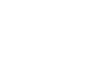 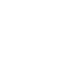 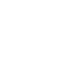 318路电源控制器1台1. 8路自动、手动电源控制器，内置8个20A继电器，最大负责能力4400W/单路.配合中控主机使用，用于控制灯光、电动投影幕、电动窗帘等会议室周边设备。
2.每路继电器都有三连接点的接线柱,具有常开与常闭的功能,载入容量： 单路功率20A。
3.电源 ：中控主机提供电源，供电DC24V。
4.控制方法 ：中控主机通过RS-232协议控制。32音频跳线18条1.8米音频连接线：卡侬头（母）-卡侬头（公）33音频跳线2条1.8米音频连接线：莲花（RCA）-6.35话筒插头34音频跳线2条1.8米音频连接线：6.35话筒插头-卡侬头（公）35音频跳线1条3米音频连接线：3.5（耳机插头）-双6.35话筒插头资格审查因素（一）具有独立承担民事责任的能力；（二）具有良好的商业信誉和健全的财务制度；（三）具有履行合同所必须的设备和专业技术能力；（四）具依法缴纳税收和社会保障资金的良好记录；（五）参加政府采购活动前3年内在经营活动中没有重大违法违纪记录（提供承诺函）。（六）投标人必须具备独立法人资格且具有相应的相关经营范围的供应商或生产商，必须具有履行合同及具备供货和售后维护保障能力；（七）根据《关于在政府采购活动中查询及使用信用记录有关问题的通知》 (财库[2016]125 号)的规定，投标人不得被列入失信被执行人、重大税收违法案件当事人名单、政府采购严重违法失信行为记录名单。（查询网站：信用中国和中国政府采购网，并提供报名时间内网站截图为准，加盖企业公章 ）；（八）本次招标不接受联合体投标；分值构成价格分值： 30 分商务部分：  20 分 技术部分： 50  分价格分值： 30 分商务部分：  20 分 技术部分： 50  分一、价格部分（满分 30 分）一、价格部分（满分 30 分）一、价格部分（满分 30 分）评分因素评分标准分值投标报价评分标准评标基准价：满足招标文件要求的有效投标报价中，最低的投标报价为评标基准价。投标报价得分=（评标基准价/投标报价）×30 30 分二、商务部分（满分 20 分）二、商务部分（满分 20 分）二、商务部分（满分 20 分）评分因素评分标准分值售后服务1、质保服务期在一年基础上，增加一年加2分，增加两年得4分。2、针对本项目运行提供电话咨询，技术指导，应急响应服务等级及服务内容，得2分；3、其他有利于招标方的优惠条款承诺，得0-2分4、为了保障售后及时性，在省内有办事处及售后技术队伍的得4分，没有不得分。（提供证明材料，租凭合同及房产证信息，现场提供原件（包括房产证原件）并备查）。5、提供所投生产设备的厂家售后服务承诺，可以提供的得4分。6、同一品牌要求 ：各个子系统中的主要设备（包括专业扩声系统中音箱、功放、音频处理器;无纸化会议系统中智能无纸化会议管理平台、智能无纸化流媒体服务器、智能无纸化会议终端、无纸化电容屏话筒升降器一体机、智能无纸化会议服务安卓APP软件、全数字会议投票表决系统主机、全数字数字会议表决软件管理系统软件、全数字带电子桌牌发言投票表决器（主席）、全数字带电子桌牌发言投票表决器（代表）、全数字会议话筒单元扩展盒；会议录制系统当中高清会议录播主机、高清视频会议专用摄像头；集中控制系统当中 网络中控主机）必须为同一品牌，投标人提供生产厂商同一品牌证明文件，提供得4分。20分三、技术部分（满分  50  分）三、技术部分（满分  50  分）三、技术部分（满分  50  分）评分因素评分标准分值产品相关证明生产厂家具有涵盖音视频系统集成（数字会议）的设计和生产的IS09001质量管理体系认证、ISO10012测量管理体系认证以及ISO18001职业健康安全管理体系认证证书，投标时提供证书复印件以及认证网站查询截图并且加盖厂商公章，提供完整得5分，缺一项扣2分。                 2、升降一体机须具有CCC质量认证证书、终端所含软件具有交互式多媒体无纸化会议终端内嵌软件著作权证书、产品生产厂家具有中国绿色环保产品、中国节能环保产品证书、高新技术企业证书、商品售后服务认证证书（五星级），投标时提供证书复印件加盖厂商公章，提供完整得5分，缺一项扣2分。                  3、服务器终端须具有平板移动端以及手机移动端并且要求兼容各种系统，并且具有无纸化会议系统服务iSO APP软件著作权，无纸化会议安卓App软件著作权，投标时提供以上资料及证书证明文件得5分，缺一项扣2分。               4、无纸化系统管理主机须具有CCC质量认证证书、主机所无纸化会议系统软件须具有智能无纸化会议管理服务器软件著作权证书、产品生产厂家具有音视频智能系统集成工程资质壹级证书、声频工程企业综合技术壹级证书、知识产权管理体系认证证书，投标时提供证书复印件加盖厂商公章，提供完整得5分。                  5、厂家通过CMMI3级认证、信息安全管理体系认证以及信息技术服务管理体系认证，投标时提供证书复印件以及认证网站查询截图并且加盖厂商公章，提供完整得5分。25分对招标文件响应程度1.招标文件技术参数要求加★项为关键技术参数，每一项不满足扣5分（加★项超过3项及以上不满足者，视为存在重大技术偏离，技术部分不得分）。2.非标★项部分技术参数，每一项不满足扣1分，扣完为止。 注：所投产品加“★”的技术参数，需投标人提供生产厂家原厂成册彩页且体现参数并加盖原厂公章，未提供的为技术偏离。 15分设计及实施方案投标人针对此项目进行规划设计，针对会议投票、无纸化方案出具网络拓扑图，切合现场实际及设计的科学性、合理性、规范性和可操作性进行评价：设计网络方案拓扑图科学合理，符合规范，可操作性强得10分，有相关内容得1分，没有相关描述不得分。10分序号名称规格及型号技术参数单位数量单价总价供货期合计合计大写：                              小写：大写：                              小写：大写：                              小写：大写：                              小写：大写：                              小写：大写：                              小写：大写：                              小写：序号项目项目项目投标人应答（有/没有）投标文件中所在页码备注说明1投标人应答索引表投标人应答索引表投标人应答索引表2开标一览表开标一览表开标一览表3投标函投标函投标函4法定代表人资格证明书法定代表人资格证明书法定代表人资格证明书5法定代表人授权书法定代表人授权书法定代表人授权书6营业执照等证明营业执照等证明营业执照等证明7纳税证明税务登记证税务登记证7纳税证明纳税凭据复印件纳税凭据复印件8财务状况报告财务报告8财务状况报告财务报告8财务状况报告财务报告8财务状况报告财务报告8财务状况报告财务报告8财务状况报告基本开户银行证明基本开户银行证明8财务状况报告银行资信证明银行资信证明9依法缴纳社会保险凭据复印件依法缴纳社会保险凭据复印件依法缴纳社会保险凭据复印件10证明或承诺函证明材料履约实力10证明或承诺函证明材料技术人员职称证书10证明或承诺函证明材料用工合同10证明或承诺函投标人相关承诺函或声明投标人相关承诺函或声明11没有重大违法记录的声明没有重大违法记录的声明没有重大违法记录的声明12投标人须具备的资质证书投标人须具备的资质证书投标人须具备的资质证书13投标保证金缴纳回执单投标保证金缴纳回执单投标保证金缴纳回执单14是否为联合体是否为联合体是否为联合体15投标分项报价表投标分项报价表投标分项报价表16技术标准偏离表技术标准偏离表技术标准偏离表17技术方案（实施方案）技术方案（实施方案）技术方案（实施方案）18服务方案服务方案服务方案19业绩情况表业绩情况表业绩情况表20中小企业声明函中小企业声明函中小企业声明函21残疾人福利性单位声明函残疾人福利性单位声明函残疾人福利性单位声明函22监狱企业证明文件监狱企业证明文件监狱企业证明文件23其它资料其它资料其它资料标段项目名称投标报价供货期（天）备注大写：　　　　　　小写：…大写：　　　　　　小写：法定代表人身份证（正面）法定代表人身份证（反面）法定代表人身份证（反面）法定代表人授权代表身份证（正面）法定代表人授权代表身份证（正面）法定代表人授权代表身份证（反面）法定代表人授权代表身份证（反面）序号名 称规格型号技术参数偏离说明1…序号客户单位名称项目名称及主要内容合同金额（万元）联系人及电话1234……